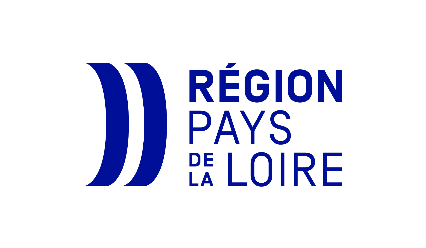 FICHE PROJET APPEL À MANIFESTATION D’INTERET – « SOUTIEN A L’ELABORATION D’ACTIONS ET DE PROJETS EN FAVEUR DE LA BIODIVERSITÉ »Seuls les dossiers complets et répondant aux critères de sélection indiqués dans le cahier des charges donneront lieu à un examen approfondi.Le présent dossier de demande de soutien doit être envoyé par mail complet à l’adresse suivante avant le 30/06/2024 :biodiversite@paysdelaloire.frLes diffÉrentes Étapes de la procÉdureRéponse à l’appel à manifestation d’intérêt régional↓Pré-sélection des dossiers éligibles par la Région ↓Présentation des dossiers pré-sélectionnés par la Région auprès du comité de sélection↓Notification au bénéficiaire de l’accompagnement disponible par la ou les structure(s) identifiée(s) FICHE D’IDENTITÉ DU PROJETATTENTION : les champs identifiés par une astérisque rouge doivent nécessairement être renseignés ENTITÉNom de la collectivité : 	Adresse du siège social : 	Adresse de correspondance, si différente : 	Téléphone : 	Courriel : 	Adresse site internet: 	REPRÉSENTANT LÉGALCivilité (NOM Prénom) : 	Fonction : 	Téléphone : 	Courriel : 	RESPONSABLE DU PROJET, SI DIFFÉRENT (personne devant être joignable tout le long du processus de sélection)Civilité (NOM Prénom) : 	Fonction : 	Téléphone : 	Courriel : 	La collectivité est-elle dotée :	D’un service biodiversité (si oui, précise le nombre d’agents du service : ….)	D’un agent missionné sur le sujet de la biodiversité	Ce sujet n’est pas intégré dans les services de la collectivité	Autre. Préciser : …………………………………………………………………………TITRE DU PROJET* LOCALISATION *Lieu de mise en œuvre des opérations et territoire concerné (commune(e) concerné(e)s, … )PRESENTATION DU PROJET ENVISAGÉ OU A STRUCTURER *DIAGNOSTIC ET ENJEUX POUR L’ECOSYSTEME ET LES ESPECES CONCERNÉES *Cette partie doit permettre de comprendre le(s) besoin(s) identifié(s) et la plus-value apportée par le projetDELAI ESTIME DE MISE EN ŒUVRE DU PROJET *BESOINS EN ACCOMPAGNEMENT IDENTIFIÉS *Préciser le type d’accompagnement souhaité et le nombre de jours estimés sur la phase pré-projetPARTENARIATS ENVISAGÉSFait à........................................................, le..................................Signature du représentant légal de la collectivité IDENTITÉ DU PORTEUR DE PROJET *PRÉSENTATION GÉNÉRALE DU PROJETDESCRIPTION SUCCINTE DU PROJET ET DES BESOINS IDENTIFIÉS